2. „Prva Briva „Kvalifikacijska regata - Klasa OptimistJedriličarski Klub «Briva» - Biograd na moru10. 03. – 13. 03. 2022.OGLAS REGATEORGANIZATOR		Jedriličarski klub “Briva”, Obala Kneza Trpimira 22a, 23210 Biograd n/m,		Hrvatski  jedriličarski savez.MJESTO ODRŽAVANJABiogard na moru – Biogradski kanalDodatak 1 prikazuje položaj regatnog područja.PRAVILA	 Regata će se voditi prema pravilima definiranim u Pravilima jedriličarskih natjecanja (Regatnim pravilima).Primjenjivat će se pravila klasa koje se natječu.  Koronavirus SARS-CoV-2 i COVID-19 bolest. Smjernice organizatorima jedriličarskih natjecanjaUpute za jedrenje.REKLAMIRANJEOd jedrilica se može zahtijevati da ističu reklamu sponzora regate.PRAVO SUDJELOVANJA I PRIJAVANa regati mogu sudjelovati svi/e jedriličari/ke rođeni 2008 i mlađi  verificirani kod svojih nacionalnih Saveza za 2022.Jedrilice s pravom sudjelovanja mogu poslati popunjen obrazac prijave u privitku, na adresu: Obala Kneza Trpimira 22a, 23210 Biograd n/m ili na e-mail:info@jk-briva.hr do 09. ožujka 2022. Upute za jedrenje će biti dostupne prilikom prijave i on – line na web stranicama kluba www.jk-briva.hrSTARTNINEStartnine iznose kako slijedi;Startnina se moraju uplatiti  na žiro račun kluba: kod Erste & Steiermarkische banke,  IBAN HR4024020061100910023 s naznakom startnina za regatu, do 09. Ožujka 2022 u protivnom će se smatrati da je klub odustao od dolaska na natjecanje.RASPOREDPREMJERAVANJASvaka jedrilica mora predočiti valjanu svjedodžbu prilikom prijave i premjeravanja. Broj na jedru mora odgovarati broju jedra u svjedodžbi.KURSJedrit će se trapezoidni kurs .BODOVANJEPredviđeno je 9 jedrenja od kojih je potrebno održati 3 jedrenja kako bi regata bila valjano.Ako se dogotovi 4 jedrenja bodovi serije jedrilice bit će zbroj njezinih bodova u svim jedrenjima isključujući jedno najlošije jedrenjaSMJEŠTAJ JEDRILICAJedrilice moraju biti na dodijeljenim mjestima od strane organizatora tijekom svih dana održavanja Prvenstva.RADIO VEZAJedrilica ne smije dok se natječe radiom niti odašiljati, niti primati obavijesti koje nisu dostupne svim jedrilicama. Ovo ograničenje se također primjenjuje na mobilne telefone.NAGRADE I NASLOVIa. Za troje prvoplasiranih i tri prvoplasirane jedriličarke. b. Za tri prvoplasirana jedriličara  i tri prvoplasirane jedriličarke do 12 godina. c. Organizator zadržava pravo proširiti fond nagrada.OSLOBAĐANJE OD ODGOVORNOSTINatjecatelji sudjeluju u regati u potpunosti na osobni rizik. Vidjeti pravilo 4, Odluka o natjecanju. Organizator neće prihvatiti nikakvu odgovornost za pretrpjele materijalne štete ili osobne ozljede ili smrt u vezi ili prije, za vrijeme, ili nakon regate.DODATNE OBAVIJESTIZa dodatne obavijesti možete kontaktirati na mob: +385 915224297Dodatak 1 – Položaj regatnog područja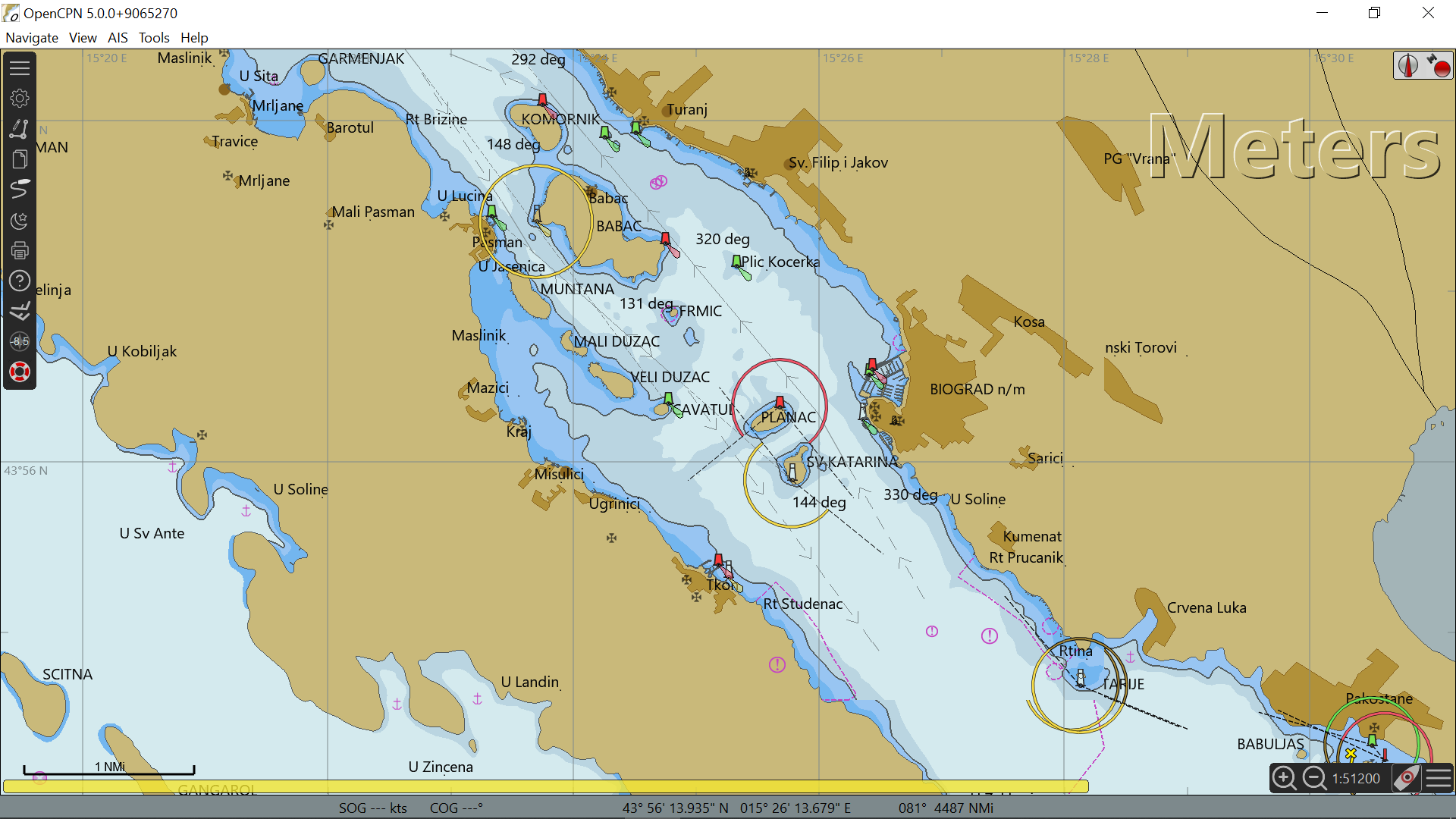 KlasaStartnina  Optimist100 knDateTime10. Ožujak16:00 – 20:00 Prijave, Premjeravanje11. Ožujak08:00 – 09:30 Prijave11. Ožujak11:00Signal upozorenja12. Ožujak11:00Signal upozorenja13. Ožujak11:00Signal upozorenja13. OžujakPodjela nagrada